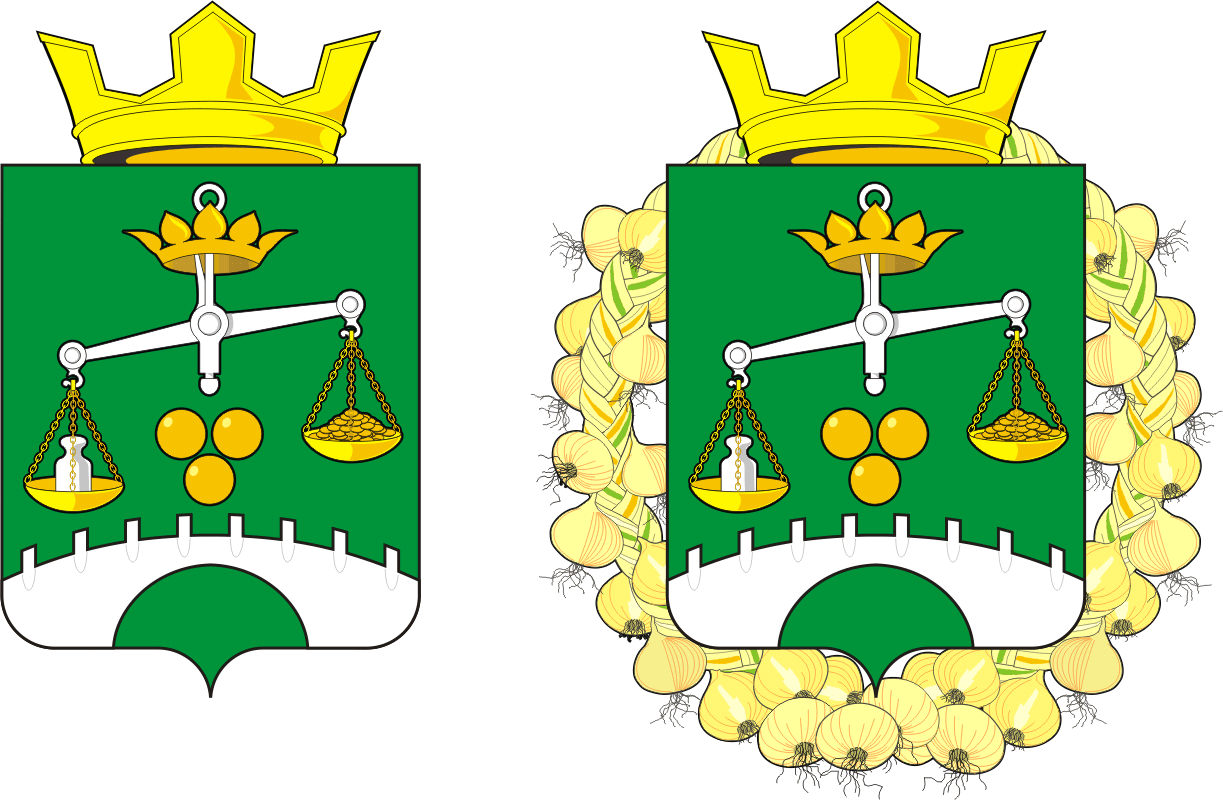 СОВЕТ ДЕПУТАТОВ муниципального образования  ПЕТРОВСКИЙ  сельсовет Саракташского района оренбургской областиЧЕТВЕРТЫЙ созывР Е Ш Е Н И Евнеочередного третьего заседания Совета депутатов  Петровского сельсовета четвертого созываНа основании Федерального закона от 02.03.2007 № 25-Ф3 «О муниципальной службе в Российской Федерации», Закона Оренбургской области от 10 октября 2007 года № 1611/339-IV-ОЗ «О муниципальной службе в Оренбургской области», Устава муниципального образования  Петровский  сельсовет Саракташского района Оренбургской областиСовет депутатов Петровского  сельсовета РЕШИЛ:1. Внести изменения в «Положение о порядке оплаты труда лиц, замещающих муниципальные должности и должности муниципальной службы муниципального образования  Петровского сельсовета Саракташского района Оренбургской области», утвержденного решением Совета депутатов  Петровского сельсовета Саракташского района Оренбургской области  15 марта 2016 года   № 38 согласно приложения.Внести следующие изменения в Положение о порядке оплаты труда лиц, замещающих муниципальные должности и должности муниципальной службы муниципального образования  Петровский сельсовет Саракташского района Оренбургской области, утверждённое решением Совета депутатов  Петровского сельсовета Саракташского района Оренбургской области от  15.03.2016 № 38 (с изменениями, внесёнными решениями Совета депутатов  Петровского сельсовета от 24.11.2017  № 91, ):Пункт 9.1 изложить в следующей редакции:«9.1. При формировании фонда оплаты труда лиц, замещающих муниципальные должности и должности муниципальной службы, используется действующее штатное расписание (в расчете на год), а также предусматривается единовременная выплата при предоставлении ежегодного оплачиваемого отпуска - в размере двух должностных  окладов с районным коэффициентом, премии за выполнение особо важных и сложных заданий - в размере одного  месячного фонда оплаты труда  с районным коэффициентом и материальная помощь - в размере одного должностного оклада без районного коэффициента.1.2. Пункт 9.3 изложить в следующей редакции:«9.3. Фонд оплаты труда лиц, замещающих муниципальные должности и должности муниципальной службы, может быть увеличен за счет перераспределения расходов на текущее содержание и начислений на оплату труда в пределах сметы расходов, не превышающих норматива фонда оплаты труда».2. Настоящее решение вступает в силу после дня его обнародования и подлежит размещению на официальном сайте администрации муниципального образования Петровский  сельсовет Саракташского района Оренбургской области. 3. Контроль за исполнением настоящего решения возложить на постоянную планово- бюджетную комиссию (Заельская Ж.А.).Председатель Совета депутатов сельсовета                        Е.Г.Григорянглава муниципального образования                                    А.А.Барсуков         Разослано:	постоянной комиссии, прокурору района, в дело, райфо24.12.2020с. Петровское№ 19О  внесении изменений в Положение  о порядке оплаты труда лиц, замещающих муниципальные должности и должности муниципальной службы муниципального образования Петровский  сельсовет Саракташского района Оренбургской области